BELGIO	 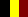 RiferimentoEURES Milano Rif 58/2022MansioneCommercial.e TeleSales bilingue Néerlandais/FrançaisAu sein du service commercial et sous la responsabilité de Davide BIANCANI, vous gérerez les missions suivantes :
• Gérer l'ensemble de la relation commerciale, depuis l'identification du prospect, la qualification des besoins, l'élaboration des devis, jusqu'à la finalisation des affaires et au suivi des dossiers. La prospection se réalisera par téléphone ou par visioconférence.
• Prendre en charge le suivi d’un portefeuille clients et en assurer la fidélisation et le développement, gérer le quotidien, promouvoir les nouvelles offres de Connexing, s’assurer de la tenue des délais
• Participer activement aux réunions commerciales, être ambassadeur de l'entreprise auprès des partenaires internes et externes, s'impliquer sur les projets de l'entreprise.
Ces missions sont évolutives en fonction de votre profil et des opportunités et projets du moment.
Als onderdeel van zijn ontwikkeling is ons Belgische team op zoek naar een tweetalige Commercial TeleSales met Nederlands als moedertaal.
Binnen de verkoopafdeling en onder de verantwoordelijkheid van Davide BIANCANI, beheer je de volgende missies:
• Beheer de volledige commerciële relatie, van de identificatie van de prospect, de kwalificatie van de behoeften, de voorbereiding van de offertes, tot de afronding van de zaak en de opvolging van de dossiers. De prospectie zal telefonisch of via videoconferentie plaatsvinden.
ù • Neem de leiding over het bewaken van een klantenportfolio en zorg voor loyaliteit en ontwikkeling, beheer de dagelijkse activiteiten, promoot nieuwe Connexing- aanbiedingen, zorg ervoor dat deadlines worden gehaald
• Actief deelnemen aan sales meetings, ambassadeur zijn van het bedrijf bij interne en externe partners, betrokken raken bij bedrijfsprojecten.
Deze missies zijn schaalbaar volgens jouw profiel en de kansen en projecten van het moment.
Description:
Pour réussir chez Connexing, il vous faut nécessairement les atouts suivants :
• Être bilingue Néerlandais/Français, • Être organisé·e et rigoureux·se, • Une grande autonomie
• Goût du challenge, • Sens de la négociation, • Aisance au téléphone et en visioconférence
Pour récompenser l’implication de tous ses collaborateurs, Connexing a mis en place des actions qui favorisent le bien-être au travail. En venant chez nous, vous aurez le droit :
• à la modulation des horaires, • au télétravail, • et plein d’autres choses à découvrir !
Om bij Connexing te slagen, heb je noodzakelijkerwijs de volgende troeven nodig:
• Tweetalig zijn met Nederlands als moedertaal
• Wees georganiseerd en rigoureus, • Grote autonomie, • Smaak voor uitdaging, • In staat zijn te onderhandelen, • Comfortabel aan de telefoon en in videoconferentie
Om de betrokkenheid van al haar medewerkers te belonen, heeft Connexing acties geïmplementeerd die het welzijn op het werk bevorderen. Door bij ons te komen, heb je recht op :
• flexibele werkuren, • telewerken, • en nog veel meer dingen om te ontdekken!
Condition de la demande :
Type de contrat : période indéfinie Horaires semaine : 38 Salaire (précisez la devise): 1.800€ brut/mois. + 800€ variable/mois Remboursement des dépenses
Caractéristiques du candidat :
Diplôme d'études : Diplôme supérieur expériences de travail : oui
Langues requises : LANGUE Dutch C2 French C2 English B1 Application: Comment soumettre votre candidature : CV (langue, c/photo, Europass accepté ?) : Envoyer à: e-mail: d.biancani@connexing.com et cc à eures@afolmet.itSedeBruxellesposti1Email:d.biancani@connexing.com et cc à eures@afolmet.itScadenza:31/08/2022RiferimentoEURES BelgiumMansioneSeasonal workers in floricultureJob Description: Planting
• Potting / repotting / planting, • Moving plants (indoors or outdoors),runing/binding, • Weeding, Harvesting, •Harvesting and internal transport, •Sorting and packing, •Preparing for sales: labelling and loading. Region in Flanders:
Ornamental plant cultivation is spread across Flanders, but the strongest concentration can be found in East Flanders, mainly in the Lochristi - Wetteren area. Mainly pot plants are grown in the Lochristi area, e.g. azalea. In the region around Brussels, there is a concentration of the cut flower sector.
Period of the work: Activities throughout the year:
Specialties: location and period of peak work
Azalea: • Period: May - June, • Region: Ghent
Bedding plants: • Period: February - May • Region: No specific concentration
Chrysanthemums: • Period: October, • Region: No specific concentration
Cut flowers and flowering houseplants: • Labour peak depending on holidays, • Region: No specific concentration
Green houseplants: • Period: not specific, depending on actions in the trade, • Region: No specific concentration
Profile
• No prior knowledge or studies required, • Flexible and motivated, •Suitability for (often) repetitive physical work: work such as potting and repotting plants especially requires a good physical condition, • A sense of accuracy: an eye for quality and safety, • Stick to rules and agreements - follow work instructions, • Working in a team, • Working with people from other origins/countries, •The work is done in the open air or in a greenhouse, • You will arrange and pay your transport to Belgium.
Job-related competencies
• Follow up on flower or vegetable cultivation or planting, The manager about deviations in the inform growth
Personal competencies: •Result Orientation
Offer
• This concerns employment as a seasonal worker (SW), • In 2022, 100 working days are allowed, • This concerns day contracts, •The minimum hourly wage in 2022: € 10.59 gross/hour, • It is very important to carefully follow the producer's instructions! Working hours in the horticultural sector are normally 38 hours/week. Seasonal workers work with day contracts More hours can be worked in season: up to 11 hours /day and up to 50 hours /week. All hours worked are paid at the normal hourly wage
Seasonal work form: There is a seasonal work form for seasonal workers on which the days of seasonal work are noted. Seasonal workers can keep this form during the season.
Lodging : In many cases, the employer provides accommodation. The accommodation must meet certain standards (floor space, heating, sanitary facilities, etc.). The employer may charge a monthly rent for the stay in the lodging. Prices of rent can be different, depening if general costs ( water, electricity, internet, ...) are included in the rent or not. Agreements on this should be made at the start of the season.
Registration with the municipality: You must be registered as a seasonal worker with the municipality where you are staying. The municipality will issue you with a residence document. You will also get a social security ID number (or a BIS number) in Belgium.
Social security declaration: The benefits are declared quarterly to the social security authorities in Belgium.
You can apply preferably by clicking on
https://docs.google.com/forms/d/e/1FAIpQLSeY7 -E-j4qg3GRYtQivxItHR- hVDVJtYgMFs5IEBebKS14BHg/viewform
In case you do not understand the information on the link, please send a mail to
international@vdab.be and cc eures@afolmet.itSedeBelgiumposti20Email:international@vdab.be and cc eures@afolmet.itSito:https://docs.google.com/forms/d/e/1FAIpQLSeY7-E-j4qg3GRYtQivxItHR-hVDVJtYgMFs5IEBebKS14BHg/viewformScadenza:01/07/2022RiferimentoEURES BelgiumMansioneSeasonal workers in greenhouse horticultureJob description - Description of tasks:
• Binding and clipping plants: guiding plants along an existing cord • Thinning: removing unwanted shoots • Lowering: lowering growing plants into the greenhouse with a rope structure • Pruning: applying learned pruning techniques, maintenance and use of pruning equipment, attention to safety when pruning, working from heights (picking wagon) • Picking: picking fruit without damaging it, recognising ripe fruit. Short, well-groomed nails are a must. • Sorting: packing and labelling of fruit in the correct packaging, carrying out quality control • Working in sheltered conditions: working in a greenhouse. Picking activities are the most important work for seasonal workers. The other work is done to a lesser extent by seasonal workers.
Region in Flanders
Vegetable cultivation in greenhouses is mainly concentrated in the region around Sint-Katelijne-Waver and Hoogstraten, close to the auctions that specialise in greenhouse vegetables (BelOrta and Coöperatie Hoogstraten). There is also a concentration of greenhouse horticulture companies in the regions around Roeselare (REO auction) and Deinze.
Activities throughout the year and period of work:
• Work in the greenhouse (outside picking): binding, thinning, pruning and lowering of plants:
o Peak work between May and September
• Picking, sorting, packing of fruit: o Peak work between May and September
Seasonal workers are mainly needed for picking activities
Profile
• No prior knowledge or studies required, • Being flexible and motivated, • Suitability for (often) repetitive physical work: picking especially requires a good physical condition, • A sense of accuracy: an eye for quality and safety, • Stick to rules and agreements - follow work instructions, • Working in a team, • Working with people from other origins/countries, • The work is done in the open air or in a greenhouse, • You will arrange and pay your transport to Belgium, Job-related competencies
• Select, collect and harvest agricultural products, • Maintaining the plantings (maintenance of the rows, repotting, weeding, ...)
Personal competencies: • Result Orientation
Offer
• This concerns employment as a seasonal worker (SW), • In 2022, 100 working days are allowed for SW, • This concerns day contracts, • The minimum hourly wage in 2022: € 9.69 gross/hour.
Working hours in the horticultural sector are normally 38 hours/week. Seasonal workers work with day contracts. More hours can be worked in season: up to 11 hours /day and up to 50 hours /week. All hours worked are paid at the normal hourly wage.
Seasonal work form: There is a seasonal work form for seasonal workers on which the days of seasonal work are noted. Seasonal workers can keep this form during the season.
Lodging: In many cases, the employer provides accommodation. The accommodation must meet certain standards (floor space, heating, sanitary facilities, etc.). The employer may charge a monthly rent for the stay in the lodging. Prices of rent can be different, depening if general costs ( water, electricity, internet, ...) are included in the rent or not. Agreements on this should be made at the start of the season.
Registration with the municipality: You must be registered as a seasonal worker with the municipality where you are staying. The municipality will issue you with a residence document. You will also get a social security ID number (or a BIS number) in Belgium.
Social security declaration The benefits are declared quarterly to the social security authorities in Belgium.
You can apply preferably by clicking on
https://docs.google.com/forms/d/e/1FAIpQLSeY7 -E-j4qg3GRYtQivxItHR- hVDVJtYgMFs5IEBebKS14BHg/viewform
In case you do not understand the information on the link, please send a mail to
international@vdab.be and cc eures@afolmet.itSedeBelgiumposti40Email:international@vdab.be and cc eures@afolmet.itSito:https://docs.google.com/forms/d/e/1FAIpQLSeY7-E-j4qg3GRYtQivxItHR-hVDVJtYgMFs5IEBebKS14BHg/viewformScadenza:01/07/2022RiferimentoEURES BelgiumMansioneSeasonal workers in vegetable coltivation - plantingSeasonal workers in vegetable coltivation - planting
ACTIVITY: PLANTING VEGETABLES IN THE GROUND Vegetables are planted in the open air. Harvesting and market preparation = sorting based on size and quality.
REGION IN FLANDERS: Vegetable cultivation in the open air is mainly located in West Flanders. The vast majority of the vegetable area is devoted to the cultivation of vegetables in the open air (e.g. carrots, cauliflower and leeks).
Tomatoes, lettuces and bell peppers are the main crops cultivated in greenhouses.
JOB REQUIREMENTS
- No prior knowledge or studies required, - Being flexible and motivated, - Suitability for (often) repetitive physical work: a good physical condition is required, especially when picking from the ground.
- A sense of accuracy: an eye for quality and safety, - Stick to rules and agreements - follow work instructions, - Working in a team, - Working with people from other origins/countries, - The work is done in the open air or in a greenhouse.
TERMS OF EMPLOYMENT
- This concerns employment as a seasonal worker (SW), - In 2022, 100 working days are allowed for SW, - This concerns day contracts, - The minimum hourly wage in 2022: € 9.69 gross/hour.
It is very important to carefully follow the producer's instructions! A wage calculation is made per month. There is a tax deduction of 18.725%. No additional tax will be payable on this amount afterwards. As a seasonal worker, you receive a copy of the wage calculation (every month).
Note: if you have earned more than 70% of your total professional income (earned in Belgium and in your home country) in Belgium, it is in your interest to file a tax return in Belgium the following year. You will then receive a partial refund of the taxes.
- If a worker has worked more than 50 days, a year-end bonus of € 190 is paid by the Waarborg - en Sociaal Fonds voor het Tuinbouwbedrijf (Social Guarantee Fund for Horticultural Enterprises). This bonus is paid in the year following the season. Provide your address in your home country.
-If a worker has worked more than 30 days for the same employer, a loyalty premium of € 0.50 per day is paid by the Waarborg - en Sociaal Fonds voor het Tuinbouwbedrijf (Social Guarantee Fund for Horticultural Enterprises). This premium is paid in the year following the season. Provide your address in your home country.
WORKING HOURS: Working hours in the horticultural sector are normally 38 hours/week. Seasonal workers work with day contracts. More hours can be worked in season: up to 11 hours /day and up to 50 hours /week. All hours worked are paid at the normal hourly wage.
SEASONAL WORK FORM: There is a seasonal work form for seasonal workers on which the days of seasonal work are noted. Seasonal workers can keep this form during the season.
LODGING : In many cases, the employer provides accommodation. The accommodation must meet certain standards (floor space, heating, sanitary facilities, etc.). The employer may charge a monthly rent for the stay in the lodging. Agreements on this should be made at the start of the season. The rent could be around € 100-150 per month.
You must be registered as a seasonal worker with the municipality where you are staying. The municipality will issue you with a residence document. You will also get a social security ID number in Belgium.
SOCIAL SECURITY DECLARATION The benefits are declared quarterly to the social security authorities in Belgium.
ADDITIONAL INFORMATION ON VEGETABLE CULTIVATION IN BELGIUM Companies involved with vegetable cultivation in the open air often have several different crops per year for which seasonal workers are used.
You can apply preferably by clicking on
https://docs.google.com/forms/d/e/1FAIpQL SeY7-E-j4qg3GRYtQivxItHR- hVDVJtYgMFs5IEBebKS14BHg/viewform
In case you do not understand the information on the link, please send a mail to
international@vdab.be and cc eures@afolmet.itSedeBelgiumposti50Email:international@vdab.be and cc eures@afolmet.itSito:https://docs.google.com/forms/d/e/1FAIpQLSeY7-E-j4qg3GRYtQivxItHR-hVDVJtYgMFs5IEBebKS14BHg/viewformScadenza:01/07/2022RiferimentoEURES BelgiumMansioneSeasonal Workers Strawberry pickersJob description Picking strawberries is done in the open air or in a greenhouse. In the open air, picking is done on the ground. In a greenhouse, picking often takes place at a height of 1.7 metres.
Region in Flanders/Belgium There is a high concentration of strawberry cultivation in the province of Limburg, in Noorderkempen (Hoogstraten region). Strawberries are also grown in West and East Flanders.
Picking activity: The essence of the work is to harvest the fruits without damaging them. It is important to recognise ripe fruits and pick them. The picked fruit should be placed in a box. It is very important to carefully follow the producer's instructions!
Period of work: Strawberry picking is done outdoors from April to July and from April to October when cultivating in a greenhouse.
Profile
- No prior knowledge or studies required./ - Being flexible and motivated./ - Suitability for (often) repetitive physical work: a good physical condition is required, especially when picking from the ground./ - A sense of accuracy: an eye for quality and safety./ - Stick to rules and agreements - follow work instructions./ - Working in a team./ - Working with people from other origins/countries./ - The work is done in the open air or in a greenhouse./ - You will arrange and pay your transport to Belgium.
Job-related competencies: • Harvesting: Strawberries
Personal Competencies: • Result Orientation
offer
- This is general information for employment as a seasonal worker (SW) in horticulture. These are minimum standards, employers can always provide more but not less.
- In 2022, 100 working days are allowed for SW. This is a typical contract in horticulture.
- This concerns day contracts.
- The minimum hourly wage in 2022: € 9.69 gross/hour.
Working hours in the horticultural sector are normally 38 hours/week. Seasonal workers work with day contracts. More hours can be worked in season: up to 11 hours /day and up to 50 hours /week All hours worked are paid at the normal hourly wage.
Seasonal work form: There is a seasonal work form for seasonal workers on which the days of seasonal work are noted. Seasonal workers can keep this form during the season.
Lodging: In many cases, the employer provides accommodation. The accommodation must meet certain standards (floor space, heating, sanitary facilities, etc.). The employer may charge a monthly rent for the stay in the lodging. Prices of rent can be different, depening if general costs ( water, electricity, internet, ...) are included in the rent or not. Agreements on this should be made at the start of the season.
Registration with the municipality: You must be registered as a seasonal worker with the municipality where you are staying. The municipality will issue you with a residence document. You will also get a social security ID number (or a BIS number) in Belgium. The employer will help you with this administration.
Social security declaration: The benefits are declared quarterly by the employer to the social security authorities in Belgium. Healthcare Information related to healthcare in Belgium can be found on the website www.cm.be/international, https://en.kcgs.be/
Additional information on strawberry production in Belgium: Region: Production mainly takes place in the provinces of Antwerp and Limburg. In Flanders, there are 530 strawberry companies on 733 hectares in the open air and 454 hectares under cover.
They supply more than 45,000 tonnes of strawberries to the cooperatives every year.
Period of the year: The strawberry season (open ground) starts at the end of spring and the beginning of summer, which creates a significant demand for pickers.
Place of work: Vlaanderen
You can apply preferably by clicking on: https://docs.google.com/forms/d/e/1FAIpQL SeY7-E-j4qg3GRYtQivxItHR- hVDVJtYgMFs5IEBebKS14BHg/viewform
In case you do not understand the information on the link, please send a mail to
international@vdab.be and cc eures@afolmet.itSedeBelgium - Vlaanderenposti50Email:international@vdab.be and cc eures@afolmet.itSito:https://docs.google.com/forms/d/e/1FAIpQLSeY7-E-j4qg3GRYtQivxItHR-hVDVJtYgMFs5IEBebKS14BHg/viewformScadenza:01/07/2022